На основу члана 63. став 5. Закона о јавним набавкама  („Сл.гласник РС“ бр.124/2012, 14/15 и 68/15) Наручилац објављује,                       ОБАВЕШТЕЊЕ	
о продужењу рока за подношење понудаПродужава се рок за подношење понуда у поступку јавне набавке мале вредности „Извођење радова на изградњи санитарног чвора у Стапарској бањи“.Врста предмета набавке: радови.Природа и обим радова и основна обележја радова, место извршења радова: изградња санитарног чвора, обим радова: дефинисан предмером, место извођења радова: Стапарска бањаНазив и ознака из општег речника набавке: санитарни радови – 45232460-4.Позив за подношење понуда је објављен: 19.08.2019. годинеОбавештење о продужењу рока се објављује: 22.08.2019. годинеРазлог за продужење рока: Извршена је измена број 1 конкурсне документације VIII 404-229/19 од 22.08.2019. године. Нови рок – место и време подношења понуда: до 30.08.2019. године до 11:00 часова; Градска управа Града Ужица, Димитрија Туцовића бр. 52, 31000 Ужице.Нови рок - време и место отварања понуда: 30.08.2019. године у 12:00 часова;  просторије Градске управе града Ужица, Мала сала, ул.Димитрија Туцовића бр.52, Ужице.Лица за контакт:  Славиша Пројевић,  slavisa.projevic@uzice.rs и Милица Николић, milica.nikolic@uzice.rs 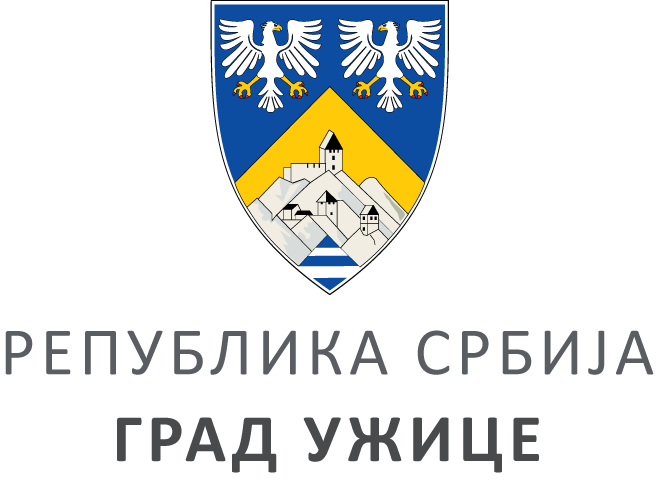 ГРАДСКА УПРАВА ЗА ИНФРАСТРУКТУРУ И РАЗВОЈГРАДСКА УПРАВА ЗА ИНФРАСТРУКТУРУ И РАЗВОЈГРАДСКА УПРАВА ЗА ИНФРАСТРУКТУРУ И РАЗВОЈГРАДСКА УПРАВА ЗА ИНФРАСТРУКТУРУ И РАЗВОЈVIII ББрој: 404-229/19ББрој: 404-229/19Датум:Датум:22.08.2019